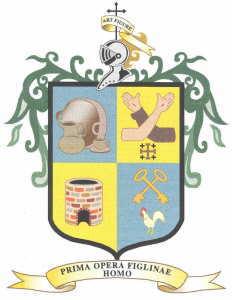 MUNICIPIO DE SAN PEDRO TLAQUEPAQUECOMISIÓN DE TRANSPARENCIA Y ANTICORRUPCIÓNPLAN ANUAL DE TRABAJO2020-2021CONTENIDOPRESENTACIÓNMARCO JURÍDICOINTEGRANTES DE LA COMISIÓN DE TRANSPARENCIA Y ANTICORRUPCIÓNVISIÓNMISIÓNPRINCIPALES ACCIONES A REALIZARDIRECTRICES TEMÁTICASCALENDARIO DE SESIONESPRESENTACIÓNLa Comisión Permanente de Transparencia y Anticorrupción del Municipio de San Pedro Tlaquepaque se establece de conformidad con los artículos 73, 92, fracción XXVIII, y 118 del Reglamento del Gobierno y de la Administración Pública  del Ayuntamiento Constitucional de San Pedro Tlaquepaque, le corresponde el análisis y gestión de los asuntos de su competencia.Siendo la presente comisión, la encargada de proponer, analizar y estudiar las políticas y acciones concernientes a la transparencia, acceso a la información, rendición de cuentas y combate a la corrupción en el municipio; asimismo, dar seguimiento a los programas y acciones que éstas deban llevar a cabo anualmente en las materias antes señaladas.MARCO JURÍDICOEl marco legal que regula la constitución, operación y funcionamiento de la Comisión de Transparencia y Anticorrupción se contiene básicamente en las siguientes disposiciones:“…REGLAMENTO DEL GOBIERNO Y DE LA ADMINISTRACIÓN PÚBLICA DEL AYUNTAMIENTO CONSTITUCIONAL DE SAN PEDRO TLAQUEPAQUECapítulo XDe las comisionesArtículo 73.- El Ayuntamiento, para el estudio, vigilancia y atención de los diversos asuntos que le corresponde conocer, funcionará mediante Comisiones.[…]Artículo 92.- Las comisiones permanentes serán:[…]XXVIII. Transparencia y anticorrupción; y[…]Artículo 118.-Compete a la Comisión de Transparencia y Anticorrupción:I. Proponer, analizar, y estudiar las políticas y acciones concernientes a la transparencia, acceso a la información, rendición de cuentas y combate a la corrupción en las dependencias y entidades de la administración pública municipal; así́ como dar seguimiento a los programas y acciones que éstas deban llevar a cabo anualmente en las materias antes señaladas;…”INTEGRANTES DE LA COMISIÓN DE TRANSPARENCIA Y ANTICORRUPCIÓN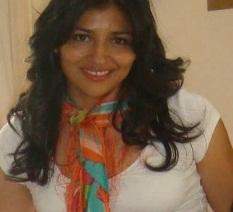 PRESIDENTERegidora Betsabé Dolores Almaguer Esparza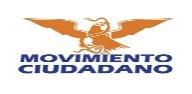 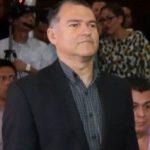 VOCALSíndico José Luís Salazar Martínez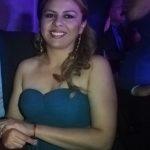 VOCALRegidora Alina Elizabeth Hernández Castañeda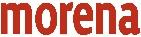 NUESTRA VISIÓNQue el Municipio de San Pedro Tlaquepaque sea ejemplo y reconocido de manera nacional por su eficiencia y eficacia en garantizar el derecho a la información de todos los ciudadanos y el combate a la corrupción gubernamental, en cumplimiento con los lineamientos más avanzados en la materia, para lo cual el municipio se debe adaptar a los estándares que impone la legislación federal, estatal y municipal.NUESTRA MISIÓNLograr la optimización en la implementación de programas y acciones que permitan al Municipio de San Pedro Tlaquepaque, que le permitan cumplir con la obligación constitucional del derecho a la información, con base al artículo 6 de la Constitución Política de los Estados Unidos Mexicanos, así como el combate a la corrupción, tal y como lo esperan los ciudadanos Jaliscienses, en particular los  Tlaquepaquenses. DIRECTRICES TEMÁTICAS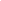 PRINCIPALES ACCIONES A REALIZARI. Proponer, analizar, y estudiar las políticas y acciones concernientes a la transparencia, acceso a la información, rendición de cuentas y combate a la corrupción en las dependencias y entidades de la administración pública municipal; así́ como dar seguimiento a los programas y acciones que éstas deban llevar a cabo anualmente en las materias antes señaladas; II. Establecer lineamientos y acciones concretas en la Administración Pública Municipal para prevenir la corrupción;III. Establecer las políticas, lineamientos y criterios para que las dependencias municipales fomenten la participación ciudadana en el combate a la corrupción, la transparencia, y el derecho al acceso a la información; IV. Promover las reformas necesarias para armonizar los instrumentos que en materia reglamentaria puedan aplicar sanciones efectivas y oportunas con el fin de combatir la corrupción en el municipio;V. Establecer de manera coordinada con las Comisiones de Promoción Cultural, Educación y Derechos Humanos, la difusión de la cultura de la transparencia basada en valores y principios éticos que se reflejen en el quehacer cotidiano de las instituciones y los servidores públicos municipales, así́ como el respeto a los derechos de los ciudadanos que en el ámbito de su competencia se requieran;VI. Proponer las políticas, criterios y lineamientos que regulen la clasificación de la información que debe hacerse pública con estricto apego a la legislación aplicable en la materia; VII. Procurar que la Administración Pública Municipal cuente con los mecanismos de información y rendición de cuentas necesarios para que la ciudadanía pueda acceder a la información pública del municipio;VIII. Dar seguimiento y evaluación periódica de los avances y resultados de las medidas acordadas en la comisión; así́ como su impacto en la opinión pública para que a su vez se tomen las medidas necesarias para el cabal cumplimiento de sus atribuciones; IX. Promover políticas, criterios o disposiciones reglamentarias que estimulen la debida coordinación entre el Órgano de Control Interno y la Sindicatura con el objeto de que a las denuncias sobre presuntas irregularidades cometidas por servidores públicos se les dé trámite expedito y apegado a la ley; y X. Reuniones con el titular de la Unidad de Transparencia e Información Pública o con el Secretario del Ayuntamiento, cuantas veces sea necesario para dar seguimiento a las políticas que para estos fines se establezcan.CALENDARIO DE SESIONES ORDINARIASAÑO 2020AÑO 2021*Las fechas establecidas pueden variar de conformidad con la disponibilidad en la agenda del Pleno y otras Comisiones.  Reg. Betsabé Dolores Almaguer EsparzaPRESIDENTESind. José Luís Salazar Martínez          Reg. Alina Elizabeth Hernández CastañedaVOCAL                                                                      VOCALMESDÍAOCTUBREmartes 13 a las 10:00 horas.Inicio de los trabajos para la instalación del Consejo Municipal de Transparencia.    NOVIEMBREmartes 10 *DICIEMBREmartes 15*MESDÍAENEROmartes 12*FEBREROmartes 09*MARZOmartes 16*ABRILmartes 06*MAYOmartes 18*JUNIOmartes 15*JULIOmartes 20*AGOSTOmartes 24*SEPTIEMBREmartes 21*OCTUBREmartes 19*